Pilot Type 20 Extra Special 40 mm Going for BronzeInspired by the legendary Zenith aviation watches of yesteryear, in 2018 the brand with a star adds a new dimension to its iconic Pilot Collection with a 40mm case in glowing bronze. Featuring the broad fluted crown, oversized luminescent numerals, and in-house automatic ‘engine’ of its predecessors, the latest in the line-up is magnificently offset by a choice of matt blue or black dials with matching blue or eminently military khaki green oily nubuck straps and contrasting stitching. In 2018 Zenith’s famous Pilot Type 20 Extra Special 40 mm goes for bronze – vintage style, once again combining its imposing yet manageable 40mm presence and ideal proportions with a choice of elegant hues. Embodying all the attributes inherited from aviation’s pioneering days, and with its format suited to every wrist, this latest iteration of the Pilot Type 20 Extra Special 40 mm rounds out an already emblematic range from Zenith, thus far composed of large-size watches. Hailing from an all-conquering lineage, this distinctive model featuring more ‘democratic’ 21st century dimensions continues to house the same original attributes: an in-house movement, a broad fluted crown and large luminescent Arabic numerals swept over by finely crafted hands. Authentic natureWhile never losing sight of the spirit of adventure that forged its legend, this distinctive and classy watch lends itself to the most stylish vintage variations, setting the seal on its trendy neo-retro bronze look with black or blue matt-finish dials and oily nubuck straps in either khaki green or blue. Both feature protective rubber lining for optimum comfort and a titanium pin buckle. Optimal legibility is ensured by an aeronautically inspired font composed of white Super-LumiNova® blocks, along with white luminescent facetted hands to ensure daylight vision even at the darkest hour.At the heart of the Pilot Type 20 Extra Special 40 mm beats the automatic Zenith Elite 679 calibre. This reliable and accurate in-house movement drives central hours, minutes and seconds hands, while delivering a 50-hour power reserve. In a nod to the history of the Maison, the solid bronze case-back depicts the plane flown by Louis Blériot when he crossed the Channel in 1909 with a ZENITH on his wrist, along with the ZENITH flight instruments logo, complemented by a motif inspired by the fuselage of the legendary French pilot’s aircraftEnsuring its appeal to those with a penchant for both the skies and the deep, the Pilot Type 20 Extra Special 40 mm in bronze is water-resistant to 100m. PILOT TYPE 20 EXTRA SPECIAL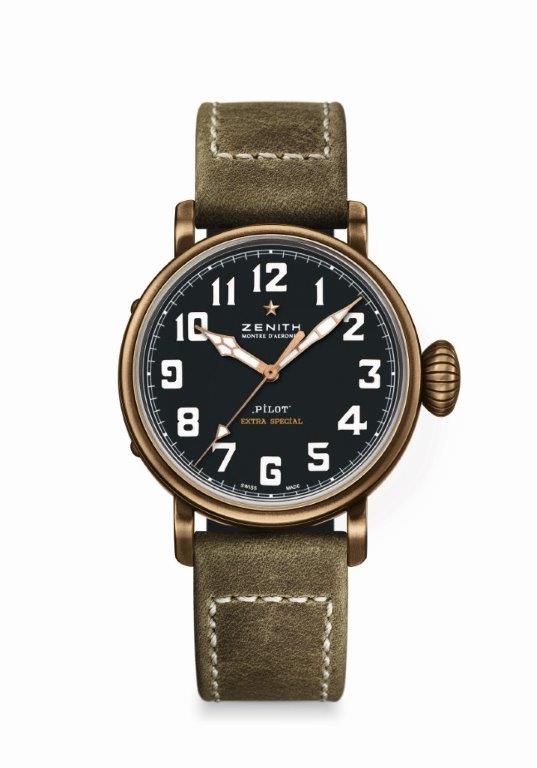 40 MM BRONZETECHNICAL DETAILSReference: 29.1940.679/21.C800KEY POINTS New case in bronze Inspired by the legendary Zenith aviation watches Arabic numerals entirely made of Super-LumiNova®MOVEMENTElite 679, Automatic Calibre: 11 ½``` (Diameter: 25.60mm)Movement thickness: 3.85mmComponents: 126Jewels: 27Frequency: 28,800 VpH (4Hz)Power-reserve: min. 50 hoursFinishes: Oscillating weight with “Côtes de Genève” motif FUNCTIONSHours and minutes in the centreCentral seconds hand CASE, DIAL & HANDSDiameter: 40mmOpening diameter: 33.1mmThickness: 12.95mmCrystal: Domed sapphire crystal with anti-reflective treatment on both sidesCase-back:  Titanium case-back engraved with the ZENITH flying instruments logoMaterial: BronzeWater-resistance: 10 ATMDial: Matt blackHour-makers: Arabic numerals in Super-LumiNova® SLN C1 [Hour-markers]Hands: Gold-plated, faceted and coated with Super-LumiNova® SLN C1 [Hands]STRAPS & BUCKLESBracelet: Reference: 27.00.2018.800Designation: Green oily nubuck leather strap with protective rubber lining Buckle: Reference: 27.95.0031.001Designation: Titanium pin buckle PILOT TYPE 20 EXTRA SPECIAL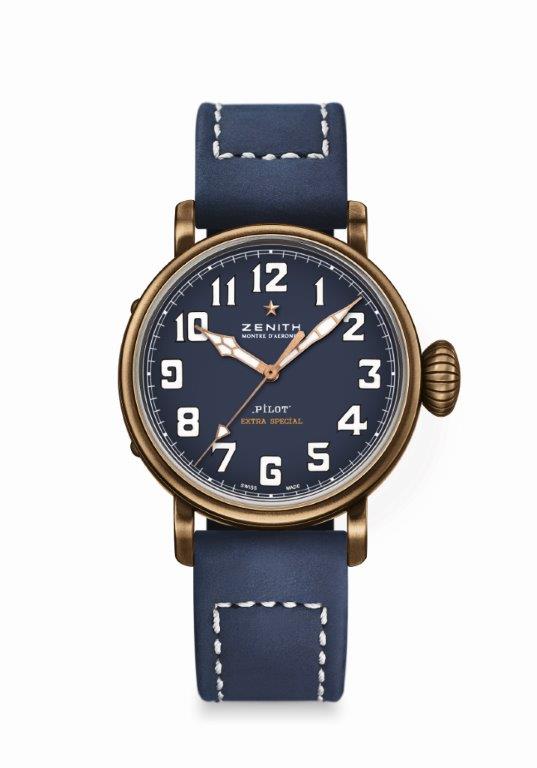 40 MM BRONZETECHNICAL DETAILSReference: 29.1940.679/57.C808KEY POINTS New case in bronze Inspired by the legendary Zenith aviation watches Arabic numerals entirely made of Super-LumiNova®MOVEMENTElite 679, Automatic Calibre: 11 ½``` (Diameter: 25.60mm)Movement thickness: 3.85mmComponents: 126Jewels: 27Frequency: 28,800 VpH (4Hz)Power-reserve: min. 50 hoursFinishes: Oscillating weight with “Côtes de Genève” motif FUNCTIONSHours and minutes in the centreCentral seconds hand CASE, DIAL & HANDSDiameter: 40mmDiameter opening: 33.1mmThickness: 12.95mmCrystal: Domed sapphire crystal with anti-reflective treatment on both sidesCase-back: Titanium case-back engraved with the ZENITH flying instruments logoMaterial: BronzeWater-resistance: 10 ATMDial: Matt blueHour-makers: Arabic numerals in Super-LumiNova® SLN C1 [Hour-markers]Hands: Gold-plated, faceted and coated with Super-LumiNova® SLN C1 [Hands]STRAPS & BUCKLESBracelet: Reference: 27.00.2018.808Designation: Blue oily nubuck leather strap with protective rubber lining Buckle: Reference: 27.95.0031.001Designation: Titanium pin buckle 